День Всех Влюбленных празднуется 14 февраля. В этот день влюбленные обычно обмениваются подарками, маленькими сувенирами в форме сердечек, тайно подбрасывают открытки-валентинки своим половинкам. Валентинки – маленькие открытки в форме сердца, куда по обыкновению вписываются горячие признания в любви и поздравления с Днем Святого Валентина. В огромных количествах раскупаются мягкие игрушки, плюшевые красные сердечки, шоколадки и красные розы. Ну и конечно, именно в этот день очень трогательно и романтично будет звучать предложение руки и сердца! Про день Святого Валентина слагаются красивые легенды. Рестораны и кафе полны влюбленных пар. Этот день так прочно вошел в наше сознание и полюбился всем, не только молодежи, удивительно, что еще пару-тройку десятков лет назад мы не знали о нем. Но еще удивительнее, что у нас есть свой праздник влюбленных 8 июля, но о нем почему-то мало кто знает и тем более отмечает. А ведь можно было бы отмечать день влюбленных два раза в год - зимой и летом. 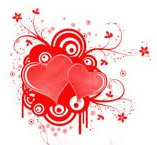  А между тем, в основе этого праздника лежат исторические легенды довольно печального характера. Согласно этим легендам, в III веке нашей эры в итальянском городе Тернии жил священник по имени Валентин. По одной из версий, в те времена молодым людям было запрещено жениться, чтобы они охотнее шли на службу в армию. Валентин, игнорируя эти запреты, все же тайно венчал влюбленных и, в итоге, был арестован, осужден. Его ожидало самое страшное — смертная казнь. Перед своей трагической кончиной он успел написать и передать своей возлюбленной письмо, в котором признавался ей в любви. В письме имелась подпись — «От твоего Валентина». 14 февраля 273 года Валентин был казнен, но с тех пор зародилась традиция — в день смерти Валентина влюбленные писали друг другу письма с признаниями в любви и обязательно подписывали их «От твоего Валентина» (или «От твоей Валентины»). С тех пор такие письма принято называть «валентинками».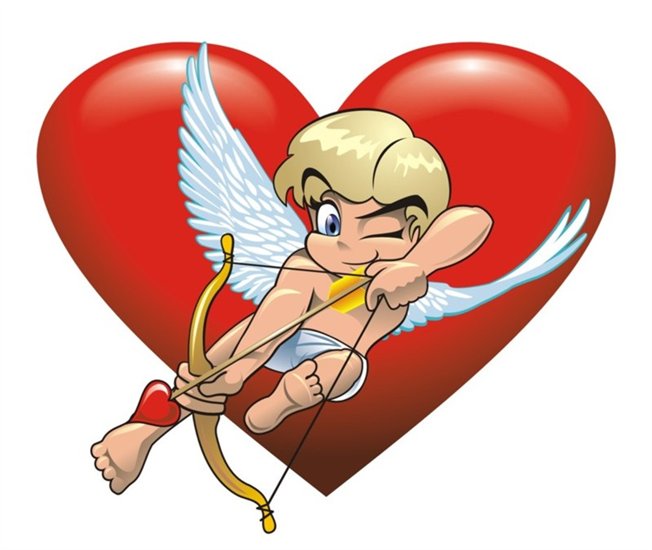 В Европе День святого Валентина отмечается с XIII века, в Америке — с 1777 года. В России этот праздник широко стали отмечать с 90-х годов прошлого века.Поздравления с днем Святого ВалентинаНезнакомкой быть устала. 
Вам откроюсь - будь что будь! 
Взрослым людям не пристало 
Время ценное тянуть. 
Надоело быть одной. 
Может, встретитесь со мной? 
Вас на чай я приглашаю, 
Вечер славный обещаю. 

***

Подарил бы небо - слишком высоко,
Подарил бы солнце - слишком горячо,
Подарил бы ветер - его не поймать,
Дарю этот вечер, прошу не терять.Мечтал я выразить не раз 
Все то, что значишь для меня ты, 
Искал неповторимых фраз, 
Искал слова, что так богаты, 
Hо чувствам неподвластна речь, 
И принял я как неизбежность, 
Что не смогу в слова облечь 
Hеиссякаемую нежность. 

***

В день святого Валентина 
Вам признаться я решил, 
Что давно Вас полюбил, 
Вы мне так необходимы!
